ОПИС ДИСЦИПЛІНИНавчальний курс з англійської мови за професійним спрямуванням розроблено таким чином, щоб надати учасникам навчального процесу необхідні знання, обов’язкові для успішного спілкування у професійно-орієнтованому середовищі. Тому у курсі представлено як огляд концепцій, так і процесів та інструментів, потрібних для постійного вдосконалення мовних знань.Дисципліна «Іноземна мова (англійська) за професійним спрямуванням» є нормативною дисципліною зі спеціальностей 133 «Галузеве машинобудування», яка викладається в 1-2 семестрах в обсязі  кредитів (за Європейською Кредитно-Трансферною Системою ECTS).Метою вивчення нормативної дисципліни «Іноземна мова за професійним спрямуванням» є формування і розвиток англомовної професійної комунікативної компетентності у студентів технічних спеціальностей. Це, своєю чергою, передбачає оволодіння студентами англійською мовою як засобом комунікації в усній і письмовій формах, підготовку студента до професійного спілкування в усній та письмових формах англійською мовою в соціально-побутовій, соціально-культурній та професійній сферах на основі здобутих знань про систему англійської мови, особливості функціонування мовник конструкцій, моделей та структур, сформованих мовленнєвих, навчальних, когнітивних умінь і навичок та комунікативних стратегій, а також формування здатності будувати ефективну мовленнєву діяльність та поведінку. Курс спрямований на підготовку конкурентоспроможних, висококомпетентних та затребуваних на ринку праці не лише в Україні, а і за кордоном фахівців галузі будівництва та цивільної інженерії з достатнім рівнем професійно орієнтованої іноземної мови.В результаті вивчення навчальної дисципліни студент повинензнати: базовий термінологічний апарат, допоміжні граматичні структури та кліше оформлення власних висловлювань  англійською мовою  щодо  базових відомостей щодо  певних тематичних блоків, зазначених  у завданнях дисципліни. вміти: вести бесіду за засвоєною темою та за змістом текстів, виявляти вміння читання, письма, монологічного, діалогічного мовлення, аудіювання, співпраці у команді, входити у іншомовне середовище засобами Moodle, оформляти та усно захищати надіслані роботи,  готувати тематичні  доповіді у формі презентацій, ділових ігор, діалогів, проходити тестування в електронному та  очному режимах, оформлювати висловлювання з використанням базового термінологічного апарату та  допоміжних граматичних кліше.Набуття компетентностей: інтегральна компетентність (ІК): здатність особи розв’язувати складні спеціалізовані задачі та практичні проблеми у певній галузі професійної діяльності або у процесі навчання, що передбачає застосування певних теорій та методів відповідних наук і характеризується комплексністю та невизначеністю умов.	загальні компетентності (ЗК): ЗК2. Здатність застосовувати знання у практичних ситуаціях. ЗК3. Здатність планувати та управляти часом.ЗК5. Здатність генерувати нові ідеї (креативність). ЗК6. Здатність проведення досліджень на певному рівні. ЗК7. Здатність спілкуватися іноземною мовою.ЗК9. Здатність мотивувати людей та рухатися до спільної мети. ЗК11. Здатність працювати в команді.	фахові  (спеціальні) компетентності (ФК):ФК1. Здатність застосовувати типові аналітичні методи та комп'ютерні програмні засоби для розв'язування інженерних завдань галузевого машинобудування, ефективні кількісні методи математики, фізики, інженерних наук, а також відповідне комп'ютерне програмне забезпечення для розв’язування інженерних задач галузевого машинобудування. ФК2. Здатність застосовувати фундаментальні наукові факти, концепції, теорії, принципи для розв’язування професійних задач і практичних проблем галузевого машинобудування. ФК3. Здатність оцінювати та забезпечувати якість виконуваних робіт. ФК5. Здатність застосовувати комп’ютеризовані системи проектування та спеціалізоване прикладне програмне забезпечення для вирішення інженерних завдань в галузі машинобудування.Програмні результати навчання:РН1. Знання і розуміння засад технологічних, фундаментальних та інженерних наук, що лежать в основі галузевого машинобудування відповідної галузі. РН3. Знати і розуміти системи автоматичного керування об'єктами та процесами галузевого машинобудування, мати навички їх практичного використання. РН5. Аналізувати інженерні об’єкти, процеси та методи. РН6. Відшуковувати потрібну наукову і технічну інформацію в доступних джерелах, зокрема, іноземною мовою, аналізувати і оцінювати її. РН7. Готувати виробництво та експлуатувати вироби, застосовуючи автоматичні системи підтримування життєвого циклу.РН9. Обирати і застосовувати потрібне обладнання, інструменти та методи. РН11. Вільно спілкуватися з інженерним співтовариством усно і письмово державною та іноземною мовам. РН13. Розуміти структури і служб підприємств галузевого машинобудування. РН14. Розробляти деталі та вузли машин із застосуванням систем автоматизованого проектування.СТРУКТУРА КУРСУПОЛІТИКА ОЦІНЮВАННЯШКАЛА ОЦІНЮВАННЯ СТУДЕНТІВ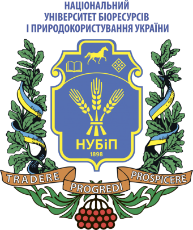 СИЛАБУС ДИСЦИПЛІНИ «Іноземна мова (англійська) за професійним спрямуванням»Ступінь вищої освіти – OC БакалаврСпеціальність 133 «Галузеве машинобудування»Освітня програма «Бакалавр»Рік навчання 2023-2024, семестр 1,2Форма навчання денна Кількість кредитів ЄКТС  4 (120 год)Мова викладання англійська _______________________Лектор курсуас. Клаптюк Аліна ВолодимирівнаКонтактна інформація лектора (e-mail)e-mail: alinka.klaptyuk@gmail.comСторінка курсу в eLearn https://elearn.nubip.edu.ua/user/profile.php?id=544ТемаГодини(лекції/лабораторні, практичні, семінарські)Результати навчанняЗавданняОцінювання1 семестр1 семестр1 семестр1 семестр1 семестрМодуль 1 Introduction to the car.Модуль 1 Introduction to the car.Модуль 1 Introduction to the car.Модуль 1 Introduction to the car.Модуль 1 Introduction to the car.Тема 1. Naming.Introduction to the car. 2/2Знати  назву університету, факультету, спеціальності, використовувати знання про правила  читання та транслітерації на практиці, вміти розказати про себе свою країну, назви геометричних фігур та арифметичні дії. Знати основні вимоги до презентації, вміти розробити та представити пробну  коротку презентацію відповідно  до означених вимог стосовно особливостей архітектури рідного регіону, перспектив роботи  інженера -конструктора, знати  лексико-граматичні особливості тексту «Introduction to the car», виконати  закріплюючі вправи та творчі завдання за підручником «Technical English». Вміти укладати відповідні власні  розмовні ситуації та діалоги-обговорення  особливостей вивчення деталей та автомобіля у ціломуНаписання конспекту,Здача практичних робіт, виконаних у професійно-орієнтованому підручнику.Написанняесе.Розробка презентації.Діалогічне мовлення за наданим зразком у підручнику.Виконання самостійної роботи, в  т.ч в elearn6Тема 2.  Dates and time. Parts of a car.2/3Знати  лексико-граматичні особливості тексту «Parts of a car», виконати  закріплюючі вправи та творчі завдання. Вміти укладати відповідні власні  розмовні ситуації та діалоги-обговорення деталей автомобіля та використання різноманітного обладнання з обслуговування.Укладання словника та конспекту, робота з відео- та аудіо матеріалом, Інтернет-джерелами,Здача практичноїроботи, виконання самостійної роботи.(в.т.ч. в elearn)6Тема 3. Assembling.2/3Вміти сприймати на слух і розуміти різні за змістом, мовним складомта тривалістю звучання аудіотексти за темою: фабульні тексти, описи, розповіді,повідомлення, роздуми тощо; розуміти іншомовне мовлення устандартних ситуаціях ділового та професійного спілкування.Знати лексико-граматичні особливості тексту «Assembling», виконати  закріплюючі вправи.Діалогічне мовлення за однією із запропонованих ситуацій. Виконання самостійної роботи,  написання ессе, робота у підгрупах.6Тема 4. Ordering. Car production, a quality problem.2/2Знати лексико-граматичні особливості тексту «Car production, a quality problem», виконати  закріплюючі вправи та творчі завдання. Вміти укладати відповідні власні  розмовні ситуації та діалоги-обговорення особливостей замовлення деталей та інструментів певного розміру та необхідної кількості.  Взяти участь у дискусії проблемногохарактеру з використанням інформації з різних прослуханих текстів, щодо замовлення різних інструментів та запчастин і особливостей їх застосування. Підготування діалогів, складених на основіситуацій спілкування за даною темою. 6Тема 5. Tools. Functions.2/3Знати лексико-граматичні особливості тексту «Tools. Functions», виконати закріплюючі вправи та творчі завдання. Вміти укладати відповідні власні  розмовні ситуації та діалоги-обговорення використання різних інструментів та комплектуючих. Написати короткі повідомлення за вказаною темою; скластинотатки та текст-опис різних інструментів.6Тема 6. Locations. 2/2Сприймати на слух і розуміти різні за змістом, мовним складомта тривалістю звучання аудіотексти за темою «Locations». Висловлюватися у рамках тематики описуючи розташування обладнання на майданчику.Прокоментувати прочитані та прослухані тексти. Виконання самостійної роботи,  написання ессе, робота у підгрупах.6Разом за змістовим модулем 112/15Модуль 2 My Future Specialty. Instruction. The engine, a technical support.Модуль 2 My Future Specialty. Instruction. The engine, a technical support.Модуль 2 My Future Specialty. Instruction. The engine, a technical support.Модуль 2 My Future Specialty. Instruction. The engine, a technical support.Модуль 2 My Future Specialty. Instruction. The engine, a technical support.Тема 7. Our faculty. Its history2/2Знати  назву університету, факультету, спеціальності. Висловлюватися у рамках тематики описуючи основні напрями діяльності інженера будівельника.Написати повідомлення за вказаною темою.6Тема 8. My Future Specialty. Directions.2/2Висловлюватися у рамках тематики описуючи основні напрями діяльності інженера конструктора.Сприймати на слух і розуміти різні за змістом, мовним складомта тривалістю звучання аудіотексти за темою «Directions». Висловлюватися у рамках тематики описуючи напрямки руху та розташування об’єктів.Підготувати діалогічні ситуації з використанням інформації з різних прослуханих текстів, щодо напрямків транспортування та знаходження певних об’єктів.6Тема 9. Movement. Under the bonnet. 2/2Знати  лексико-граматичні особливості тексту «Movement. Under the bonnet», виконати  закріплюючі вправи та творчі завдання за підручником «Technical English». Вміти укладати відповідні власні  розмовні ситуації та діалоги-обговорення  особливостей напрямків руху автомобіля та операцій, які при цьому здійснюються.Укладання словника та конспекту, робота з відео- та аудіо матеріалом, Інтернет-джерелами,Здача практичноїроботи, виконання самостійної роботи.(в.т.ч. в elearn)6Тема 10. Instruction. The engine, a technical support hotline, an international car show.3/3Сприймати на слух і розуміти різні за змістом, мовним складомта тривалістю звучання аудіотексти за темою «The engine, a technical support hotline, an international car show». Висловлюватися у рамках тематики описуючи покрокове обслуговування у службі технічної підтримки.Підготувати діалогічні ситуації з використанням інформації з різних прослуханих текстів, щодо технічної підтримки у сервісі он-лайн обслуговування.6Тема 11. Actions. Performance and technical specifications.3/2Вміти сприймати на слух і розуміти різні за змістом, мовним складомта тривалістю звучання аудіотексти за темою: фабульні тексти, описи, розповіді,повідомлення, роздуми тощо; розуміти іншомовне мовлення устандартних ситуаціях ділового та професійного спілкування;Укладання словника та конспекту, робота з відео- та аудіо матеріалом, Інтернет-джерелами,Здача практичноїроботи, виконання самостійної роботи.(в.т.ч. в elearn)6Тема 12. Car cooling system. 2/2Знати  лексико-граматичні особливості тексту «Car cooling system», виконати  закріплюючі вправи та творчі завдання за підручником «Technical English». Вміти укладати відповідні власні  розмовні ситуації та діалоги-обговорення  особливостей системи охолодження двигуна. Укладання словника та конспекту, робота з відео- та аудіо матеріалом, Інтернет-джерелами,Здача практичноїроботи, виконання самостійної роботи.(в.т.ч. в elearn)6Тема 13.  Materials. 4/2Знати лексико-граматичні особливості тексту «Materials», виконати  закріплюючі вправи та творчі завдання. Вміти укладати відповідні власні  розмовні ситуації та діалоги-обговорення особливостей та властивостей будівельних матеріалів.  Взяти участь у дискусії проблемногохарактеру з використанням інформації з різних прослуханих текстів, щодо різних властивостей матеріалів та особливостей їх застосування. Підготування діалогів, складених на основіситуацій спілкування за даною темою.6Разом за змістовим модулем 218/15Модуль 3 The design process, constraints, expanding the product range.Модуль 3 The design process, constraints, expanding the product range.Модуль 3 The design process, constraints, expanding the product range.Модуль 3 The design process, constraints, expanding the product range.Модуль 3 The design process, constraints, expanding the product range.Тема 14. Design: The design process, constraints, expanding the product range. 4/3Вміти сприймати на слух і розуміти різні за змістом, мовним складомта тривалістю звучання аудіотексти за темою. Обговорення дизайну та виробництва автомобіля.Скластинотатки та текст-опис процесу проектування, обмеження, розширення асортименту продукції.6Тема 15. Properties. Future trends: The car of the future, environmental awareness, fuel cells.4/3Вміти сприймати на слух і розуміти різні за змістом, мовним складомта тривалістю звучання аудіотексти за темою.Підготувати діалогічні ситуації з використанням інформації з різних прослуханих текстів, щодо можливих проектів майбутнього.Підготовка презентації проекту майбутнього.6Тема 16. Specifications. 2/3Знати одиниці вимірювання; основні вимоги до презентації, вміти розробити та представити презентацію відповідно  до означених вимог стосовно розмірів об’єкту, його технічних характеристик, виконати  закріплюючі вправи та творчі завдання за підручником «Technical English». Вміти укладати відповідні власні  розмовні ситуації та діалоги-обговорення  технічних характеристик об’єкта. Підготувати діалогічні ситуації з використанням інформації з різних прослуханих текстів, щодо розмірів об’єкту, його технічних характеристик.Виконання вправ за підручником.6Тема 17. Basic external and internal combustion engines 4/3Знати  лексико-граматичні особливості тексту «External and internal combustion engines», виконати  закріплюючі вправи та творчі завдання. Обговорення будови двигуна.Скластинотатки та текст-опис з відображенням особливостей будови двигунів. 6Тема 18. Dimensions2/3Вміти сприймати на слух і розуміти різні за змістом, мовним складомта тривалістю звучання аудіотексти за темою. Вміти визначати основні розміри технічного об’єкта (висота, ширина, довжина, глибина).Підготувати діалогічні ситуації з використанням інформації з різних прослуханих текстів, щодо визначення розмірів у відповідних одиницях вимірювання технічного об’єкту.6Разом за змістовим модулем 316/14Модуль 4 Engines.Модуль 4 Engines.Модуль 4 Engines.Модуль 4 Engines.Модуль 4 Engines.Тема 19. Future project. Engines2/2Вміти сприймати на слух і розуміти різні за змістом, мовним складомта тривалістю звучання аудіотексти за темою.Підготувати діалогічні ситуації з використанням інформації з різних прослуханих текстів.Підготовка презентації проекту щодо використання сучасних двигунів.6Тема 19. Internal combustion engines. Systems of internal combustion engines.3/3Знати  лексико-граматичні особливості тексту «Internal combustion engines», виконати  закріплюючі вправи та творчі завдання за підручником «Technical English». Вміти укладати відповідні власні  розмовні ситуації та діалоги, обговорюючи такти та запчастини двигуна. Вміти сприймати на слух і розуміти різні за змістом, мовним складомта тривалістю звучання аудіотексти за темою «Systems of internal combustion engines».Підготувати діалогічні ситуації з використанням інформації з різних прослуханих текстів щодо тактів та запчастини двигуна внутрішнього згорання. Підготувати діалогічні ситуації з використанням прослуханої інформації за темою.6Тема 20. Hybrid engines3/3Активізація мовленнєвих навичок, розвиток спонтанного висловлювання англійською мовою, на базі сформованих умінь усного мовлення за професійно-орієнтованими темами.Підготовка презентації щодо створення проекту дизайну автомобіля з гібридним двигуном та представлення існуючих проектів.6Тема 21. Damage and loss.2/3Знати лексико-граматичні особливості тексту «Damage and loss», виконати  закріплюючі вправи та творчі завдання. Вміти укладати відповідні власні  розмовні ситуації та діалоги-обговорення різноманітних пошкоджень технічних засобів.Взяти участь у дискусії проблемногохарактеру з використанням інформації з різних прослуханих текстів, щодо різноманітних пошкоджень технічних засобів та надання технічної допомоги. Підготування діалогів, складених на основіситуацій спілкування за даною темою.6Тема 22. Past event. Engine Sizing2/3Вміти сприймати на слух і розуміти різні за змістом, мовним складомта тривалістю звучання аудіотексти за темою.Виконання лексико-граматичних вправ за підручником.Виконання самостійного тесту.6Тема 23. Troubleshooting Operation.2/3Знати лексико-граматичні особливості тексту «Troubleshooting Operation», виконати  закріплюючі вправи та творчі завдання. Вміти укладати відповідні власні  розмовні ситуації та діалоги-обговорення особливостей управління технічними засобами.Виконання лексико-граматичних вправ за підручником.Підготовка презентаційної доповіді за темою.6Разом за змістовим модулем 422/2975/60Всього за 1, 2 семестрВсього за 1, 2 семестрВсього за 1, 2 семестрВсього за 1, 2 семестр135ЕкзаменВсього за курсВсього за курсВсього за курсВсього за курс135Політика щодо дедлайнів та перескладання:Роботи, які здаються із порушенням термінів без поважних причин, оцінюються на нижчу оцінку. Перескладання модулів відбувається із дозволу лектора за наявності поважних причин (наприклад, лікарняний).Політика щодо академічної доброчесності:Списування під час контрольних робіт та екзаменів заборонені (в т.ч. із використанням мобільних девайсів). Курсові роботи, реферати повинні мати коректні текстові посилання на використану літературуПолітика щодо відвідування:Відвідування занять є обов’язковим. За об’єктивних причин (наприклад, хвороба, міжнародне стажування) навчання може відбуватись індивідуально (в он-лайн формі за погодженням із деканом факультету).Рейтинг здобувача вищої освіти, балиОцінка національна за результати складання екзаменів заліківОцінка національна за результати складання екзаменів заліківРейтинг здобувача вищої освіти, балиекзаменівзаліків90-100відміннозараховано74-89добрезараховано60-73задовільнозараховано0-59незадовільноне зараховано